`MEMORANDUMTO:			Office of Planning and Research; Upper Lake Habematolel TribeFROM:		Lake County Planning Department / Eric Porter, Associate PlannerSUBJECT:	SCH# 2023050668; Clarification regarding Initial Study for ‘Flying O Ranch’ commercial cannabis cultivation, file no. UP 20-31 – Consultation is Not ConcludedDATE:			June 13, 2023MESSAGE:On May 25, 2023, Lake County published an IS/MND for a Major Use Permit for commercial cannabis cultivation (County File No. UP 20-31, “Flying O Ranch”, SCH# 2023050668. The Upper Lake Habematolel Tribe has sensitive sites located in close proximity to the Flying O Ranch proposed cannabis cultivation site and had requested consultation. The Tribal Historic Officer, Robert Geary, correctly pointed out that the submittal of the IS/MND referenced in this memo was premature since consultation had not yet occurred. The first consultation meeting took place on June 13, 2023 at 10:00 a.m. The Tribe and Applicant agreed to meet on site on June 15, 2023 at 10:00 a.m. to give the Tribal Representative the opportunity to survey the site to see whether it may hold sensitive Tribal relics, artifacts or human remains. The Tribe, Applicant and County tentatively agreed to hold the follow up consultation meeting on June 20, 2023, possibly to conclude consultation or to identify next steps needed.In the meantime, depending on the outcome of the June 15 2023 Site Visit by the Tribe, the IS/MND for the Flying O Ranch project may either:Be Revised by an Addendum; or,Be Re-written and Resubmitted to the State Clearinghouse causing the original IS/MND to be withdrawn; or,A Memo describing mitigation measures necessary to protect the tribal resources that may be present on site will be emailed to the State ClearinghouseNo action is needed at this time. This memo is advisory until the site survey and follow up meeting occurs. 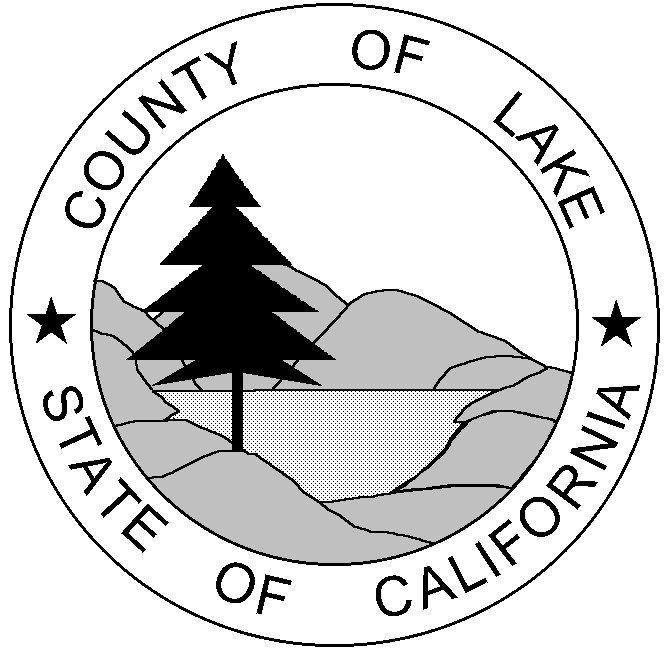 